DECLARAÇÃO DE ESTUDANTE INTERNACIONAL 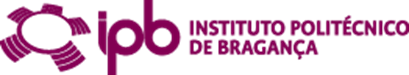 Eu,_______________________________________________________, com documento de identificação (Passaporte/Bilhete de identidade) nº______________________, declaro sob compromisso de honra reunir as condições previstas no art. 3º do Decreto‐lei n.º 62/2018 de 06 de agosto que regulamenta o estatuto de Estudante Internacional: Artigo 3.º Estudante internacional1 — Para os efeitos do disposto no presente diploma, estudante internacional é o estudante que não tem a nacionalidade portuguesa. 2 — Não são abrangidos pelo disposto no número anterior: a) Os nacionais de um Estado membro da União Europeia;b) Os familiares de portugueses ou de nacionais de um Estado membro da União Europeia, independentemente da sua nacionalidade;c) Os que, não sendo nacionais de um Estado membro da União Europeia e não estando abrangidos pela alínea anterior, residam legalmente em Portugal há mais de dois anos, de forma ininterrupta, em 1 de janeiro do ano em que pretendem ingressar no ensino superior, bem como os filhos que com eles residam legalmente;d) Os que sejam beneficiários, em 1 de janeiro do ano em que pretendem ingressar no ensino superior, de estatuto de igualdade de direitos e deveres atribuído ao abrigo de tratado internacional outorgado entre o Estado Português e o Estado de que são nacionais;e) Os que requeiram o ingresso no ensino superior através dos regimes especiais de acesso e ingresso regulados pelo Decreto -Lei n.º 393 -A/99, de 2 de outubro, alterado pelo Decreto -Lei n.º 272/2009, de 1 de outubro.Declaro ainda que tenho conhecimento que a prestação de falsas declarações implica a anulação da inscrição.INTERNATIONAL STUDENT DECLARATION OF HONOURI, ___________________________________________________________, with identification document (Passport / Identity Card) nº _____________________, declare under honor commitment to meet the conditions set forth in art. 3 of Decree‐Law Nº. 62/2018 of August, 6 that regulates the status of International Student:Article 3.ºInternational student1- For the purposes of the provision of this law, an international student is a student who does not have Portuguese nationality. 2 - The following are not covered by the previous section: (a) nationals of a Member State of the European Union; (b) relatives of Portuguese nationals or nationals of a Member State of the European Union, irrespective of their nationality;c) Those who are not nationals of a Member State of the European Union and are not covered by the previous paragraph but, have been legally resident in Portugal for more than two years, uninterruptedly, on January, 1 of the year in which they intend to enter higher education , as well as the children who legally reside with them;d) Those who are beneficiaries, on January, 1 of the year in which they require admission to higher education, of equality of rights and duties granted under an international treaty granted between the Portuguese State and the State of which they are nationals;e) Those who require admission to higher education through the special access and entry regimes regulated by Decree-Law no. 393-A / 99, of October 2, modified by Decree-Law No. 272/2009, of October 1I further declare that I am aware that the provision of false statements implies the annulment of the registration.Data/Date: ___/____/_____Assinatura / Signature:_______________________________________________________________